The Golden TwentiesStundenverlauf: Golden TwentiesLH 1	Analysing a painting (Getting started)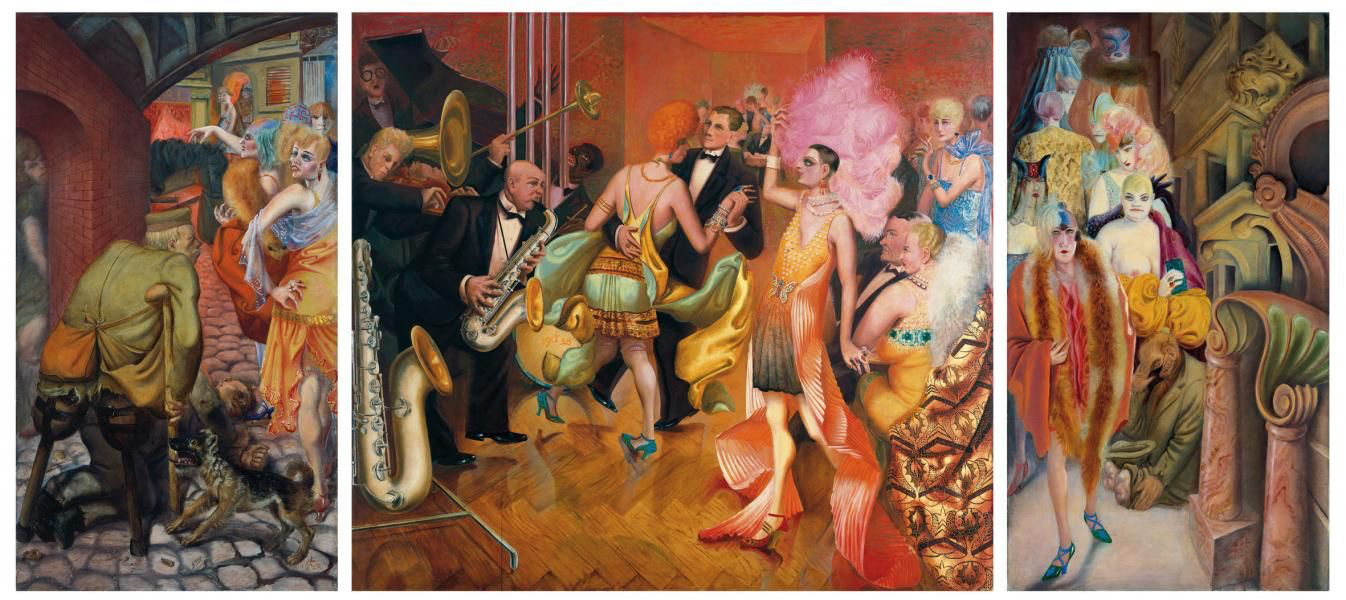 Answer the questions: Describe the painting. Use the phrases from the box.The painting shows contrasting situations in the 1920s. How do the people treat the disabled war veterans? What is the reason for this behaviour?AB 1	Technology and science1. Match the correct picture with the text. Write the letters A-F in the boxes. 2. Which do you think is the most important invention? Explain why. ____________________________________________________________________________________________________________________________________________________________________________AB 1	Technology and science - Solution1. Match the correct picture with the text. Write the letters A-F into the boxes. 2. Which do you think is the most important invention? Explain why. ____________________________________________________________________________________________________________________________________________________________________________KV 1 Give a short talk Read your text in the book (Exploring History 2, p. 22/23) and take notes about the most important facts. The prompts will help you. After that you have to give a short talk in front of your class. KV 1 Give a short talk – SolutionRead your text in the book (Exploring History 2, p. 22/23) and take notes about the most important facts. The prompts will help you. After that you have to give a short talk in front of your class. AB 3 The Golden Twenties – ReloadedBildquellennachweis: 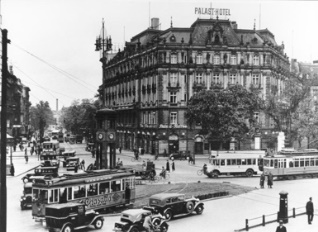 https://de.wikipedia.org/wiki/Datei:Bundesarchiv_Bild_183-R52689,_Berlin,_Potsdamer_Platz.jpg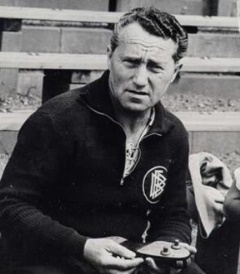 https://en.wikipedia.org/wiki/Adolf_Dassler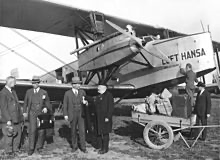 https://de.wikipedia.org/wiki/Geschichte_der_Lufthansa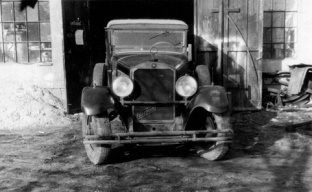 https://commons.wikimedia.org/wiki/File:Mercedes-Benz_Nürburg_460_(2).jpg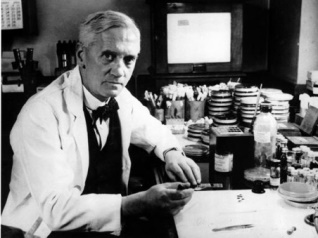 https://commons.wikimedia.org/wiki/File:Alexander_Fleming.jpg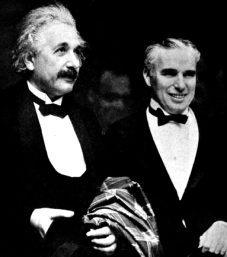 https://de.m.wikipedia.org/wiki/Datei:Albert_Einstein_and_Charlie_Chaplin_City_Lights_premiere_1931.jpgKompetenzerwartungDie Schülerinnen und Schüler …ordnen die Bedeutung der 1920er-Jahre („Goldene Zwanziger Jahre“) sinnvoll in den historischen Kontext, indem sie die Entfaltung der Moderne im großstädtischen Raum kennen lernen. Nutzen ihre historischen Kenntnisse über die Goldenen 20er, um faktengestützt fachspezifisches Vokabular gezielt und reflektiert einsetzen. zeitlicher Rahmeneine UnterrichtsstundeRessourcenExploring History 2, Raum mit Dokumentenkamera, Computer und BeamerDurchführungDa die SuS während der Partnerarbeit eine Internetrecherche durchführen sollen, bieten sich iPad-Klassen oder eine Recherche im Computerraum an. Alternativ kann die  Recherche auch als Hausaufgabe aufgegeben werden. Anregungen und Tipps Das Thema Golden Twenties eignet sich besonders gut, um anhand verschiedener Filmausschnitte oder Musikbeispiele den SuS das Lebensgefühl und den Lifestyle der Menschen vor 100 Jahren näher zu bringen. Literatur zum ThemaMaterialienLH 1 Einstieg: Otto Dix „Großstadt“, Analysing a painting AB 1 ”Technology and Science“, matching, further questionAB 1 ”Technology and Science“, matching, further question - LösungsmusterKV 1 key notes for short talk KV 1 key notes for short talk - LösungsmusterAB  2 ”The Golden Twenties – Reloaded“AutorinSimone Hutter, Staatliche Realschule GautingStrukturErläuterungEinstieg und ProblemfindungStummer Impuls: L zeigt den SuS einen Ausschnitt aus dem Gemälde „Großstadt“ von Otto Dix, 1927/1928 (LH 1)Die SuS sehen einen Ausschnitt aus dem Gemälde von Otto Dix uns beschreiben dieses mithilfe der phrases. Im Anschluss daran, zeigt der L den SuS das gesamte Gemälde und die Schülerinnen und Schüler erkennen den großen Widerspruch. Sie arbeiten anhand des Bildes heraus, dass die Menschen in den 20ern versuchten, die Schrecken des Krieges zu vergessen und sich auf die schönen Aspekte des Lebens konzentrierten. 

Klassengespräch zur Ermittlung des Vorwissens der Schülerinnen und SchülerErarbeitung IAB 1 “Technology and Science“Die Schülerinnen und Schüler erhalten ein Arbeitsblatt, auf dem verschiedene Erfindungen und Entdeckungen der 1920er Jahre aufgeführt sind. Sie verbinden die Bilder mit den dazugehörigen Texten. Im Anschluss daran soll die Frage aufgegriffen werden, welche Erfindung wohl die wichtigste sei. Hier soll im Unterrichtsgespräch besonders auf die Bedeutung des Penicillin für den Gesundheitssektor (vor allem in Hinsicht auf den 2. Weltkrieg) eingegangen werden.  Während dieser Unterrichtsphase arbeiten die SuS einzeln. SicherungDie Ergebnisse werden im Plenum besprochen und auf dem Arbeitsblatt verbessert. Erarbeitung IIKV1 Short talkAls Überleitung kann das Bild von Albert Einstein und Charlie Chaplin herangezogen werden. Die SuS erhalten einen Notizzettel und lesen sich den passenden Text aus dem Schülerbuch durch. Sie beantworten die Fragen in Stichpunkten gemeinsam mit ihrem Partner. Im Anschluss halten die Teams einen Short Talk über ihr Thema.SicherungDie Mitschüler ergänzen die einzelnen Vorträge. TransferAbschließend machen sich die Schülerinnen und Schüler über ihre eigene Zeit Gedanken und beschäftigen sich mit der Frage, was in den 2020ern passieren muss, dass die Nachwelt ebenfalls von “Golden Twenties“ sprechen kann. disabled people – war veteran – wooden leg – jazz band – nightclub – dancers – fur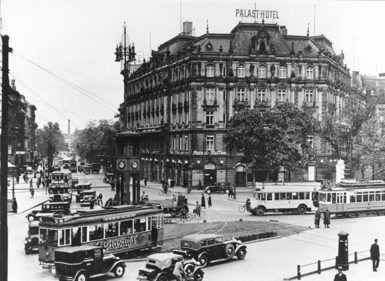 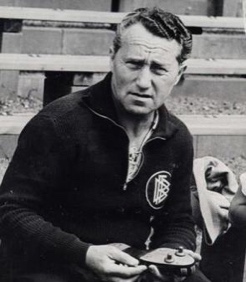 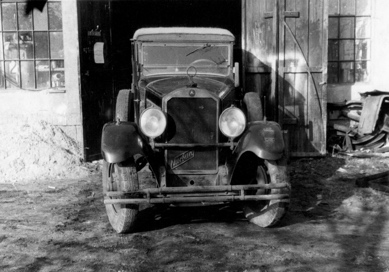 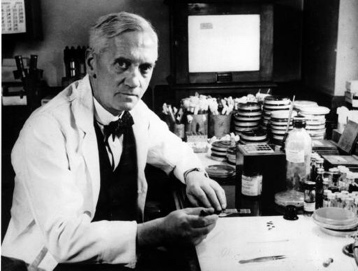 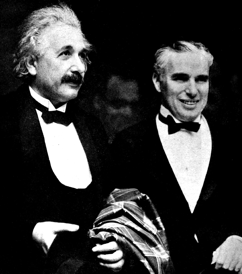 123456123456CEABDF